Choose a variety of activities from the grid below to complete each day.Choose a variety of activities from the grid below to complete each day.Choose a variety of activities from the grid below to complete each day.Leaf rubbing. Try to collect a few leaves when you are out and about in your local environment. Place the leaves under a piece of paper or greaseproof paper and use a crayon to rub over the leaves to create a piece of artwork.  Create a maths board game.  Using a piece of paper or card (old cereal boxes are good for this) create your own board with a start and finish line. Be creative and choose a theme, for example a rollercoaster ride or jumping between islands to avoid the sharks! You can include addition, subtraction, multiplication or division questions.Challenge: Test your knowledge on UKs mammals. Click the following link and see how you get on. Mammal QuizYou may not know the answers but if you don’t try to make a guess and check if you guess was correct, if not you will have learned a new fact.Play the ‘ABC’ game. Name as many children’s names for each letter of the alphabet. For example, Ava, Ben, Charlie, …Design and create a paper aeroplane. You can click here for instructions.How to make a paper aeroplane. Test your aeroplane to see how far it flies. Ask a member of your household to make one too. Which aeroplane flies the furthest?Over the next few weeks read a book. You can read J.K. Rowling’s latest book The IckabogOr browse for a book on the Oxford Reading Tree website oxford owl collection.Alternatively, you can choose one of your own.Bird Watching. Lie or sit in a comfortable spot and look up at the sky or in the trees. Can you spot birds? What are they doing? How many did you see? Can you name them? You may need to do some internet research. Practice tying shoe laces. Click on the link for instructions:Tying your shoelacesDo something nice for someone.Make someone in your household a drink or a snack.Size Sorter. Find objects either in your house or in the environment and sort them into size piles. Here is an example: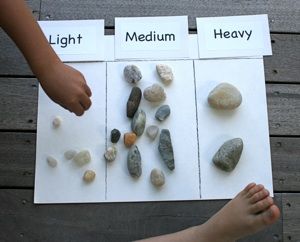 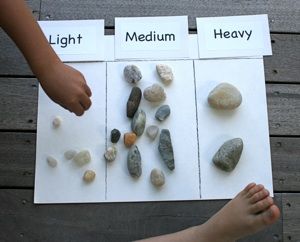 You can also sort them into different colours. Sorting them from the lightest colour to the darkest. Go on an ‘I Spy Scavenger Hunt’. Write a list of things that you want to find in your scavenger hunt. For example, a yellow flower, a bee, ants, spider web, rock, berries etc. Then go out with someone from your household to see if you can find them. Tick them off your list as you go.  STEM Challenge. Parachute DropFind out how to make a parachute using different materials. You can look at this website: science kidsPlan and draw a diagram of your parachute. Labelling the materials you will use for each part.Collect and organise the materials you will need.Create your parachute to look like your plan.Present your parachute to a member of your family, explaining how you made it and then give a demonstration of how it works.Ice Cube Investigation. Take an ice cube out the freezer and leave it outside. Using a stopwatch on a mobile phone, time how long it takes to melt. Try placing one in the sun and one in the shade. Which one melts first? What’s the difference in time between the two melting? Make a card for a friend or family member that you do not live with and save it until you can give it to them.STEM Challenge. Parachute DropFind out how to make a parachute using different materials. You can look at this website: science kidsPlan and draw a diagram of your parachute. Labelling the materials you will use for each part.Collect and organise the materials you will need.Create your parachute to look like your plan.Present your parachute to a member of your family, explaining how you made it and then give a demonstration of how it works.